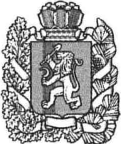 АДМИНИСТРАЦИЯ БОГУЧАНСКОГО РАЙОНАПОСТАНОВЛЕНИЕ31.10.2019                                с. Богучаны	                           №  1073-пО внесении изменений в Постановление администрации  Богучанского района от 17.07.2013  № 849-п «Об утверждении Порядка принятия решений о разработке муниципальных программ Богучанского района, их формировании и реализации»В соответствии со ст. 179  Бюджетного кодекса Российской федерации, ст. ст.7,43,47  Устава Богучанского района, ПОСТАНОВЛЯЮ:1. Внести  в Постановление администрации  Богучанского района от 17.07.13 № 849-п «Об утверждении Порядка принятия решений о разработке муниципальных программ Богучанского района, их формировании и реализации» (далее - Постановление) следующие изменения:1.1. Приложение  № 3  к Порядку принятия решений о разработке муниципальных программ  Богучанского района, их формировании и реализации  изложить в новой редакции  согласно Приложению № 1 к настоящему постановлению.    1.2. Приложение № 7 к Порядку принятия решений о разработке муниципальных программ  Богучанского района, их формировании и реализации  изложить в новой редакции  согласно Приложению № 2 к настоящему постановлению.    1.3. Приложение № 2 к макету подпрограммы реализуемой в рамках муниципальной  программы  изложить в новой редакции  согласно Приложению № 3 к настоящему постановлению.    2.  Контроль за исполнением настоящего постановления возложить на заместителя Главы Богучанского района по экономике и планированию Н.В. Илиндееву.3.  Опубликовать постановление в Официальном вестнике Богучанского района и  на официальном сайте администрации Богучанского района в информационно-телекоммуникационной сети Интернет - http://boguchansky-raion.ru .4. Постановление вступает в силу в день, следующий за днем   его официального опубликования, и применяется к правоотношениям, возникающим при составлении  и  исполнении  районного  бюджета на                 2020 год и  плановый  период 2021-2022 годов. И.о. Главы Богучанского района                                              Н.В. ИлиндееваПриложение № 1  к постановлению  администрации  Богучанского района   от «31» 10. 2019  № 1073-пПриложение № 3к Порядку принятия решений о разработке муниципальных программ Богучанского района, их формировании и реализацииОсновные меры правового регулирования в соответствующей сфере, направленные на достижение цели и (или) конечных результатов программыПриложение №  2 к  Постановлению  администрации  Богучанского района   от «31» 10.2019   № 1073-пПриложение № 7 к Порядку принятия решений о разработке муниципальных программ Богучанского района, их формировании и реализацииМакет подпрограммы, реализуемой в рамках муниципальной программы Богучанского района1. Паспорт подпрограммыНаименование подпрограммы;Наименование муниципальной программы, в рамках которой реализуется подпрограмма;Муниципальный заказчик - координатор подпрограммы (структурное подразделение администрации Богучанского района и (или) иные главные распорядители бюджетных средств, определенный(ые) в муниципальной программе соисполнителем(ями), реализующим(ими) настоящую подпрограмму);Исполнители мероприятий подпрограммы, главные распорядители, бюджетных средств;Цель и задачи подпрограммы (цель подпрограммы направлена на достижение одной из задач муниципальной программы);Показатели результативности подпрограммы;Сроки реализации подпрограммы (текущий, очередной год и 2 года планового периода);Объемы и источники финансирования подпрограммы на период  ее действия по годам реализации;Система организации контроля за исполнением подпрограммы.2. Основные разделы подпрограммы2.1. Постановка общерайонной проблемы и обоснования необходимости разработки подпрограммыПри постановке общерайонной проблемы и обоснование необходимости разработки подпрограммы, отражаются:объективные показатели, характеризующие положение дел;тенденции развития ситуации и возможные последствия;анализ ситуации в Богучанском районе;анализ причин возникновения проблемы, включая правовое обоснование;перечень и характеристика решаемых задач;промежуточные и конечные социально-экономические результаты решения проблемы.2.2. Основная цель, задачи, этапы и сроки выполнения подпрограммы, показатели   результативности.Раздел содержит:обоснование выбора подпрограммных мероприятий;компетенция муниципального заказчика - координатора подпрограммы в области реализации мероприятий;достижимость и измеряемость поставленной цели с указанием прогнозируемых значений целевых показателей результативности на весь период действия подпрограммы по годам ее реализации.Перечень показателей  подпрограммы оформляется в соответствии с приложением № 1 к настоящему Макету подпрограммы, реализуемой в рамках муниципальных программ Богучанского района.2.3. Механизм реализации подпрограммыМеханизм реализации подпрограммы предусматривает:описание организационных, экономических и правовых механизмов, необходимых для эффективной реализации подпрограммы;последовательность выполнения подпрограммных мероприятий, их взаимоувязанность;принцип и критерии выбора исполнителей;принцип и критерии выбора получателей муниципальных услуг;принцип и критерии отбора территорий для реализации подпрограммных мероприятий;порядок осуществления контроля за эффективным и целевым использованием средств районного бюджета.2.4. Управление подпрограммой и контроль за ходом ее выполнения Организация управления подпрограммой и контроль за ходом ее выполнения предусматривает:порядок осуществления текущего контроля за ходом реализации подпрограммы, целевым и эффективным расходованием средств районного бюджета;определение сроков и ответственных за подготовку и представление отчетных данных.2.5. Оценка социально-экономической эффективностиОценка социально-экономической эффективности от реализации подпрограммы, а также экологических последствий от реализации подпрограммы (для подпрограмм, реализация которых влечет экологические последствия), в том числе:планируемое изменение показателей, характеризующих уровень развития соответствующей сферы, качество жизни населения;изменение состояния окружающей среды (для подпрограмм, содержащих мероприятия, направленные на изменение окружающей среды);увеличение доходов, экономический эффект в результате реализации мероприятий подпрограммы.2.6. Мероприятия подпрограммыСистема подпрограммных мероприятий включает в себя:перечень подпрограммных мероприятий с указанием главных распорядителей, распорядителей бюджетных средств, форм расходования бюджетных средств, исполнителей подпрограммных мероприятий, сроков исполнения, объемов и источников финансирования всего и с разбивкой по годам. Перечень подпрограммных мероприятий оформляется в соответствии с приложением № 2 к настоящему Макету подпрограммы, реализуемой в рамках муниципальных программ Богучанского района.2.7.Обоснование финансовых, материальных и трудовых затрат (ресурсное обеспечение подпрограммы) с указанием источников финансирования.                                                                Приложение № 3  к Постановлению                                                                  администрации  Богучанского района           от «31»  10 №  1073-пПриложение № 2 к макету подпрограммы, реализуемой в рамках муниципальной  программы Перечень мероприятий подпрограммы с указанием объема средств на их реализацию и ожидаемых результатов№ п/пНаименование нормативного правового акта Предмет регулирования, основное содержаниеСрок принятия (дата, месяц, год)Наименование  программы, подпрограммыГРБС Код бюджетной классификацииКод бюджетной классификацииКод бюджетной классификацииРасходы по годам реализации подпрограммы  (рублей)Расходы по годам реализации подпрограммы  (рублей)Расходы по годам реализации подпрограммы  (рублей)Расходы по годам реализации подпрограммы  (рублей)Ожидаемый результат от реализации подпрограмм-ного мероприятия (в натуральном выражении)Наименование  программы, подпрограммыГРБС ГРБСРзПрЦСРтекущий финансовый  годочередной финансовый годпервый год планового периодавторой    год планового периодаИтого на периодЦель подпрограммыЗадача 1Мероприятие 1…Мероприятие n…Задача nМероприятие n.1…Мероприятие n.nИтого по подпрограмме:в том числе:  по источникам  финансирования 